   3 марта 2022г. состоялось заседание Президиума Севастопольской городской организации  Профсоюза работников народного образования и науки РФ. Члены  Президиума утвердили Заявление Союза «Севастопольское объединение организаций профсоюзов» в связи с событиями на Украине. В заявлении говорится, что Севастопольские Профсоюзы поддерживают решение Президента РФ В.В.Путина по демилитаризации и денацификации Украины, защите жителей Донецка и Луганска, которые на протяжении восьми лет подвергались издевательствам и геноциду со стороны киевского режима.     Также на заседании Президиума утвердили   финансовый, статистический, правовой  отчёты СГО Профсоюза за 2021 год.	Председатель Козлова Т.К. рассказала о ходе проведения конкурса председателей и заместителей председателя первичных профсоюзных организаций «Поддержка на этапе старта».      Члены Президиума обсудили возможности городской организации по участию в мероприятиях Года «Корпоративной культуры Профсоюза», конкурсе «Профсоюзный репортёр».    Заместитель  председателя Белая В.Ю. доложила о подготовке проведения VI Форума молодых педагогов  «Эпопея Севастополя, героем которой стал народ русский!».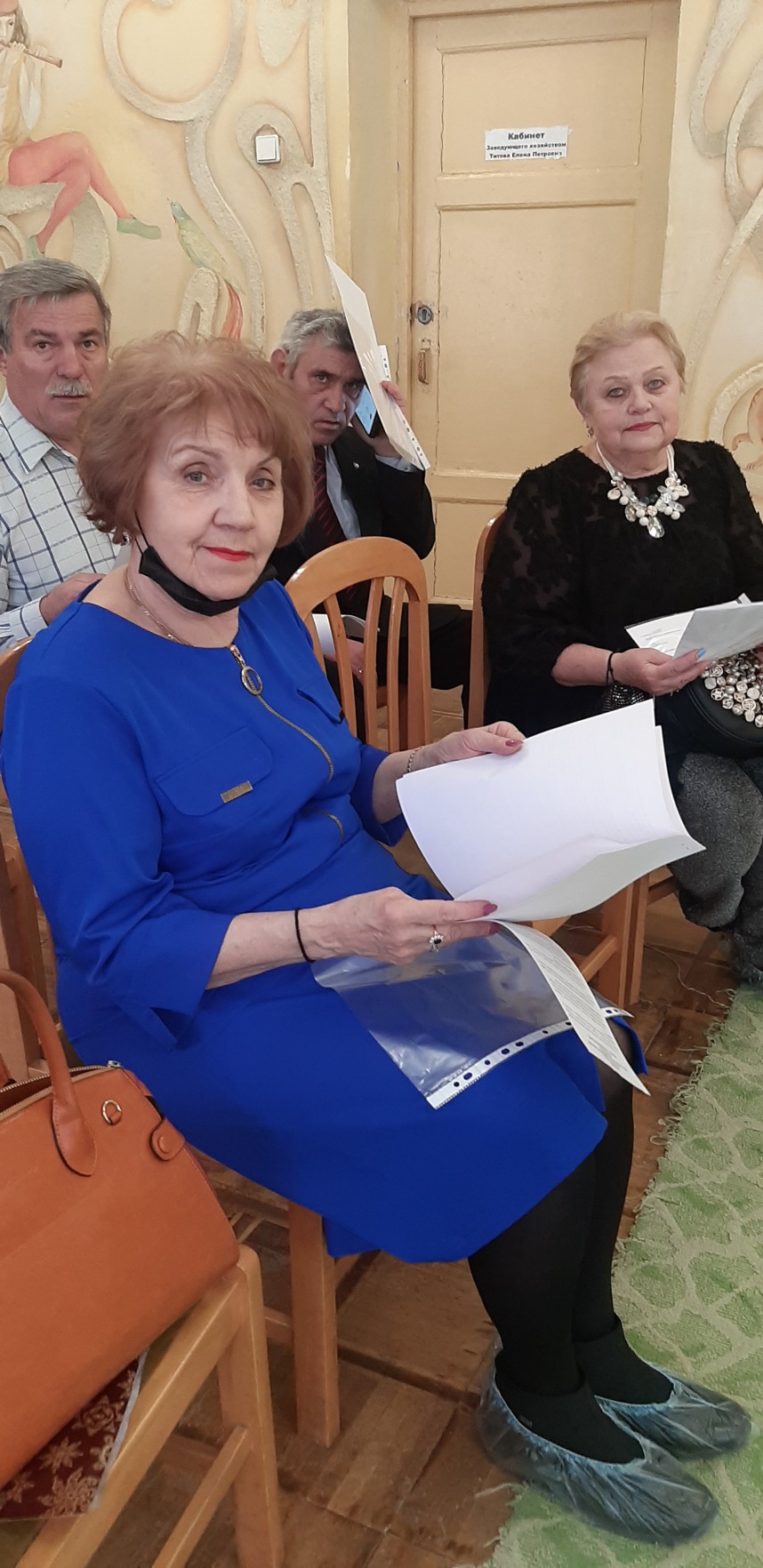 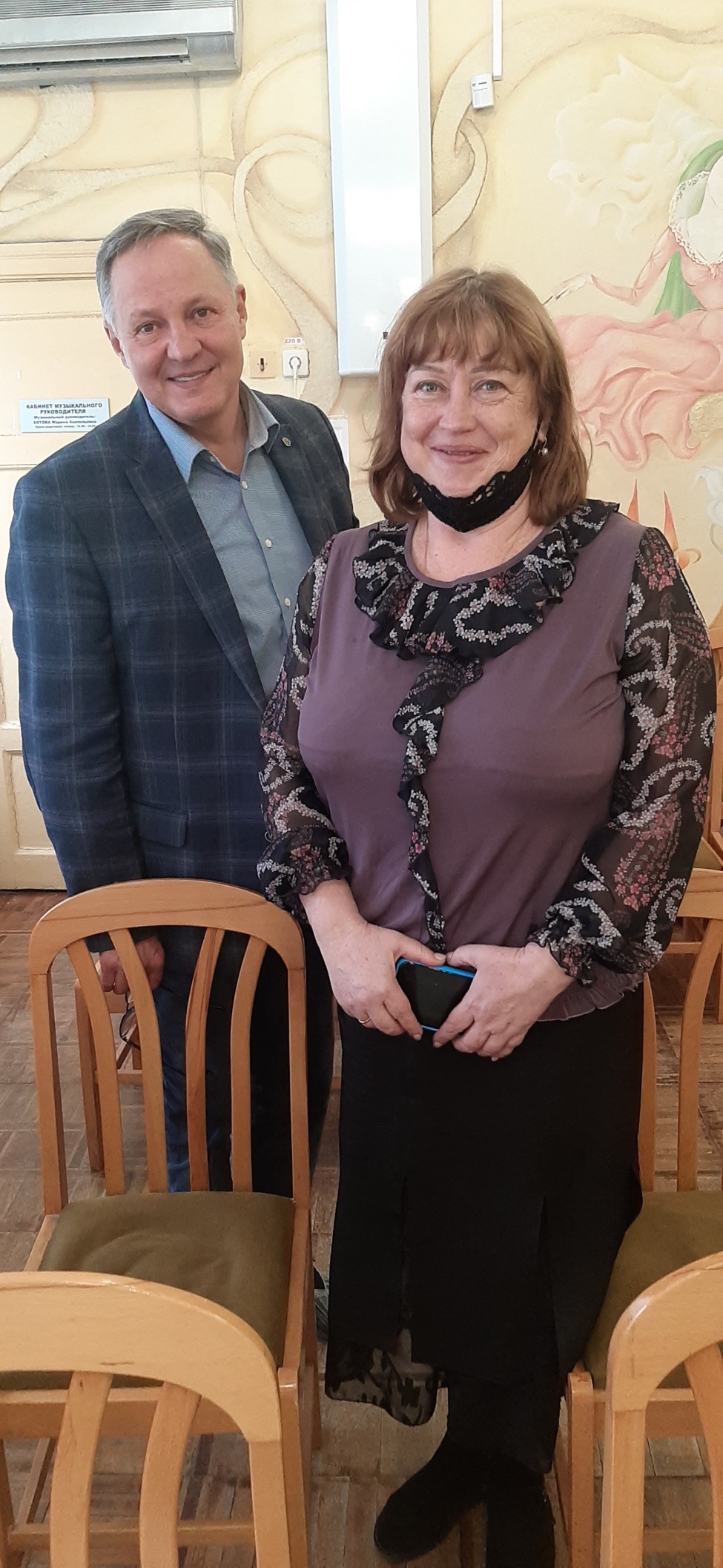 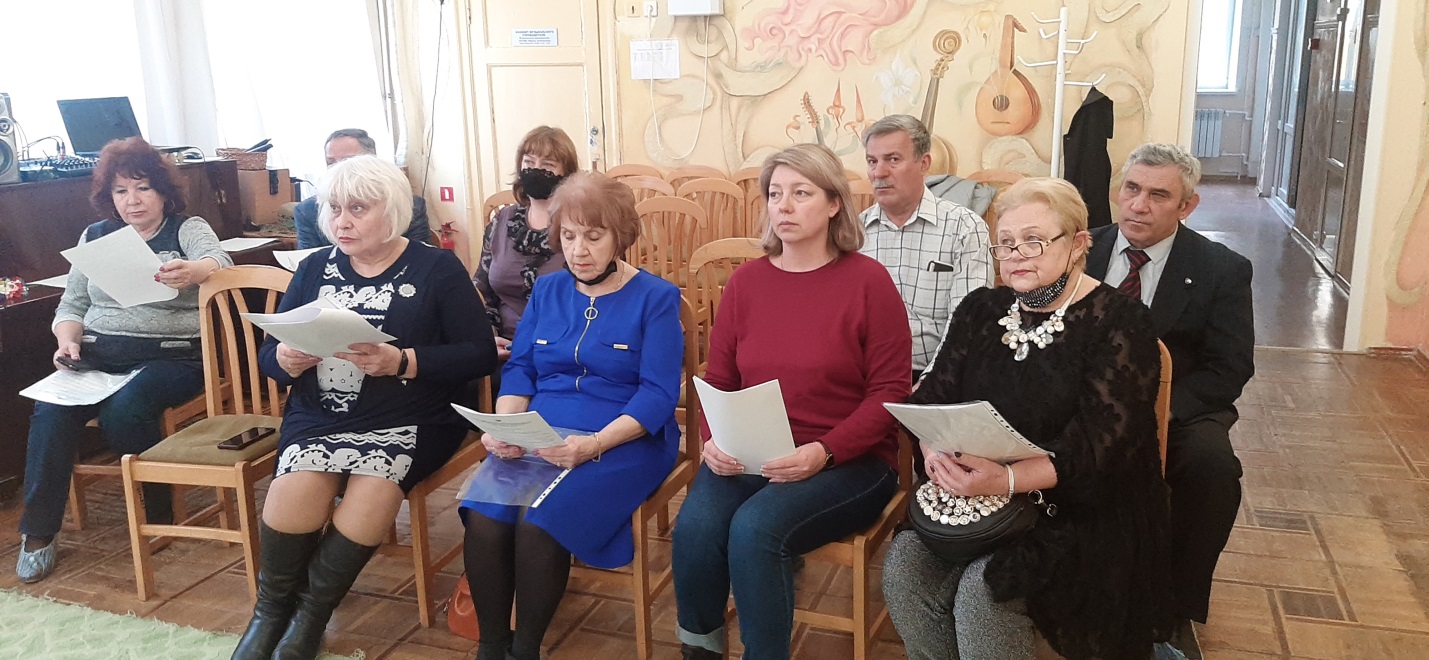 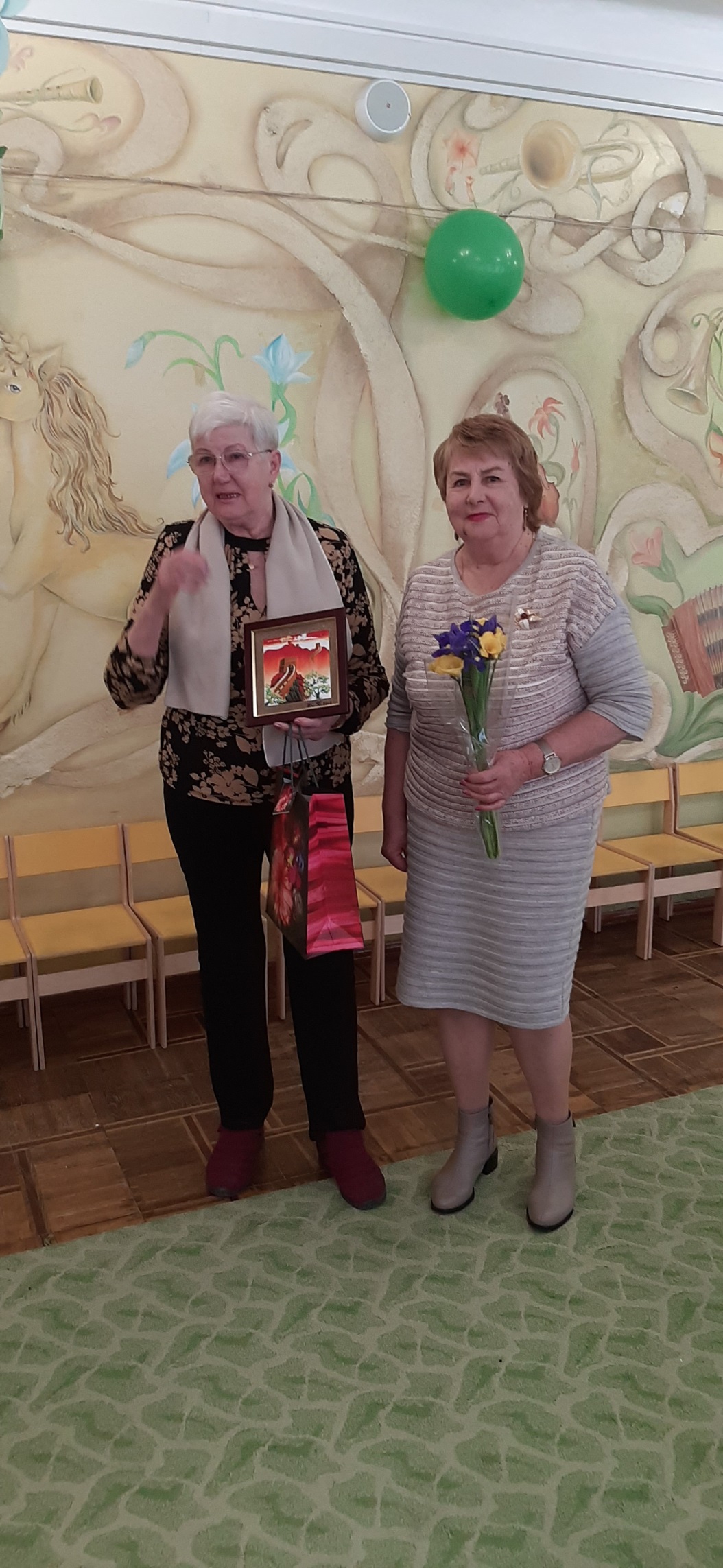 